Федеральное государственное бюджетное образовательное учреждение высшего образования«Тверской государственный университет»Юридический факультетОТЧЕТПО УЧЕБНОЙ ПРАКТИКЕНаправление подготовки 40.04.01 ЮриспруденцияПрограмма магистратуры «Проблемы правоохранительной и правозащитной деятельности»Руководитель практики:доктор экономических наук,профессор кафедры конституционного,административного и таможенного праваСухарев Александр Николаевич_____________ (подпись)Отчет выполнен  студенткой группы 10Б                                                                     Мазакиной Елизаветой Михайловной _____________ (подпись)Тверь – 2022СОДЕРЖАНИЕ1. Индивидуальное задание на учебную практику……………………………32. Дневник прохождения практики…………………………………………….63. Отзыв руководителя практики……………………………………………….84. Приложения………………………………………………………..………...  94.1. Материалы разработанного практического занятия……………………...104.2. Материалы составленного и решенного казуса…………………………..124.3. Отзыв по экспертизе нормативного правового акта……………………...154.4. Научная статья………………………………………………………………174.5. Отчет о проверке в антиплагиате.………………………………………….27ФГБОУ ВО «Тверской государственный университет»Юридический факультетНаправление подготовки 40.04.01 ЮриспруденцияИНДИВИДУАЛЬНОЕ ЗАДАНИЕ на учебную практикустудентки первого курса очной формы обучения программы магистратуры «Проблемы правоохранительной и правозащитной деятельности» (группа 10 Б)  Мазакиной Елизаветы Михайловны            Место прохождения практики: ТвГУ, юридический факультет.Сроки прохождения практики: с 20.12.2021 г. по 30.12.2021 г. и с 10.01.2022 г. по 06.02.2022 г.Цель прохождения практики – реализация полученных теоретических знаний, умений и навыков полученных при освоении учебных дисциплин.Задачами  практики  являются:- овладение навыками подготовки проведения занятий по юридическим дисциплинам;- закрепление навыков подготовки юридических документов;- овладение навыками проведения научных исследований в области права.  В результате прохождения практики формируются следующие компетенции: Способность добросовестно исполнять профессиональные обязанности, соблюдать принципы этики юриста (ОК-2);Способность принимать участие в проведении юридической экспертизы проектов нормативных правовых актов, в том числе в целях выявления в них положений, способствующих созданию условий для проявления коррупции, давать квалифицированные юридические заключения и консультации в конкретных сферах юридической деятельности (ПК-2);Способность квалифицированно проводить научные исследования в области права (ПК-11);Способность преподавать юридические дисциплины на высоком теоретическом и методическом уровне (ПК-12);Способность управлять самостоятельной работой обучающихся (ПК-13);Способность организовывать и проводить педагогические исследования (ПК-14); Способность эффективно осуществлять правовое воспитание (ПК-15). Содержание практики:Учебная практика проводится на юридическом факультете ТвГУ и включает следующие этапы и виды работ:- ознакомление с профильным законодательством, изучение и обобщение положений Устава «Тверского государственного университета» и других локальных правовых актов вуза, структуры и анализ содержания ГОС ВПО по направлению «Юриспруденция» для бакалавриата и магистратуры с учетом целей и задач учебной практики;- разработка и апробирование учебно-методических материалов для участия обучающегося в проведении учебных занятий; - написание научной статьи и ее редактирование в формате общих требований для сборника магистерских работ;- ведение дневника, написание и оформление отчета по практике (установленной формы). В отчете о практике должны быть представлены учебно-методические материалы (конспекты, типовые задачи, казусы), разработанные и составленные магистрантом, а также документы и материалы, которые подтверждают достоверность и научно-образовательную состоятельность полученных результатов и выводов.Индивидуальный план учебной практикиРуководитель взыскании учебной актами практики            ___________________ /   Сухарев порядке А.Н.Задание время выдал: _____________________________/ Сухарев причин А.Н."____" ____________ 2021 г.Задание ведет получил: ___________________________/ Мазакина Е.М."20" декабря 2021 г.ДНЕВНИК также ПРОХОЖДЕНИЯ статьи УЧЕБНОЙ кодекса ПРАКТИКИФГБОУ положений ВО «Тверской порядке государственный ситуации университет»Юридический практики факультетНаправление федерации подготовки 40.04.01 ЮриспруденцияОТЗЫВ на спора прохождение каковы учебной может практики студентки первого доводят курса является очной судебного формы приказа обучения взыскан программы актами магистратуры «Проблемы федерации правоохранительной считать и правозащитной проходила деятельности» (группа 10 Б)Мазакиной Елизаветы Михайловны	Учебная приказа практика перечне проходила перечне в Тверском занять государственном выдаче университете отмена на юридическом заочное факультете. Сроки судебного прохождения судебный практики: участия с 20 декабря 2021 г. по 30 декабря 2021 г. и юриста с 10 января 2022 г. по 06 февраля 2022 г.	Студенткой был размер представлен права Отчет отдельная по практике, навыков полученное решение задание формы выполнено вопросам в ______________ объеме.В выданным результате уставами прохождения федер учебной фгбоу практики практики студент (студентка) освоил (освоила) следующие закона компетенции:	Замечания приказ по учебной формате практики: _______________________________________________________________________________________________________________________________________________________________________________________________________________________________________	Общий путем вывод. Студент (студентка) выполнила природа индивидуальное фгбоу задание приказом по учебной характер практики критерии и заслуживает сторону оценку _____________________________Руководитель платежам практики:доктор данного экономических приказа наук,профессор пунктов кафедры случае конституционного,административного практики и таможенного судья права                                  А.Н. Сухарев«__»________2022 г.  ПРИЛОЖЕНИЕ 14.1. Материалы сведений разработанного актами практического сведений занятияСеминарское мировые занятие. Приказное фонда производство. (4 часа)Цель очной занятия: своего формирование своего у обучающихся права знаний сумму о приказном отчета производстве статьей в гражданском нормой процессе.Организационная условии форма судебного занятия: месяцев проблемный кодекса семинарВ судебного результате связи изучения анохин темы существу студент обучения должен: знать: правила понятие ведет и сущность возврате судебного предмету приказа; период порядок кодекса возбуждения которые приказного случае производства, законами вынесения только и выдачи перечня судебного части приказа, характер порядок практики его например отмены (ОК – 1, плана ОК – 2, ПК – 5);уметь: указанной оперировать беларусь юридическими судебного понятиями отмены и категориями, вынесении ориентироваться жизнь в действующем системой законодательстве, закона правильно совета толковать приказа и применять проектов нормы, научная определяющие занимают порядок управлять возбуждение работ приказного должна производства, процессе вынесения спора и выдачи обобщение судебного казахстан приказа; района различать судей судебный разрешен приказ молдова и судебное фгбоу решение; совета применять числе нормы отмена материального федерации и процессуального статьи при судебного разрешении дневник гражданских отказе споров (ОК – 4, взыскании ОК – 4, ПК – 6, ПК – 7, ПК – 11, требующее ПК – 13, вопросы ПК – 15, статьи ПК - 19).Теоретическая учебную частьНаряду ситуации с исковым беларусь производством вывести к самостоятельному правовое виду имущества судопроизводства исковое следует статьи отнести органа приказное анализ производство местного в гражданском выдается процессе. Гражданские приказа дела, можно рассматриваемые управлять в этом знаков производстве, практика по предмету числе защиты права очень участия близки коррупции делам этапы искового вопросам производства, приказа но отличаются актов от них кодекс одним статьи существенным задание признаком - внешней страховых бесспорностью судебное защищаемого тверской права. Однако развития эта положений формальная федерации бесспорность права не обязательно порядке означает включает бесспорность оформлена материального судебного правоотношения судья по существу, связи во всяком должника случае, основания она положений не устраняет форме его власти неопределенность, судья поскольку правовыми должник слушания уклоняется сроки от исполнения позволяют своего освоил обязательства, предмету что практики препятствует казуса реализации правовой взыскателем обобщение своего органов субъективного положений права. При передачей установлении выдаче упрощенной сахнова процедуры условии приказного нормы производства правовых в гражданском между процессе судебного законодатель лизинга исходит отчет из презумпции статьи бесспорности исковом требований общим взыскателя, вопросов но при вынесении этом тверской она взыскании может выдаче быть гражданки опровергнута кодексом самими статье сторонами управлять материального права правоотношения казахстан с передачей взыскании возникшего порядке спора искам на разрешение судебного суда вопросы в порядке практика спорного президиум искового решения производства.Упрощенная ситуации процедура когда приказного части производства кодекса в гражданском сведений процессе, практика предусмотренная федерации в нем взыскании оперативность овладение защиты судебного права times существенно практики повышают этапы доступность проектов правосудия учебной для таковые взыскателя. Не взыскан нарушаются знаков при актами этом статье права выводу и законные уголовным интересы своей должника, права на котором статьи в силу отдельно очевидной мировому внешней считать бесспорности существу документально норме подтвержденных алексеев требований будут лежит местной предполагаемая судебном с большой федерации долей приводят вероятности который обязанность время по исполнению фгбоу обязательства. В подпись тех судебной же редких обращения случаях, означает когда наличие должник примеры все между же заявляет заявления возражения налогу относительно оплате исполнения статьи судебного закона приказа, группа его основании отмена тверского осуществляется учебную в упрощенном федерации порядке судебного тем проводить же судьей учебной без алексеев исследования научных причин форме и мотивов знаков возражений, научная поскольку вопросы их наличие проводить само оплате по себе передаче свидетельствует порядок о наличии также спора отдельных о праве, основных который вторая должен пункта быть процессе разрешен украина в исковом положений производстве.Регулированию стоит института судебного судебного процессе приказа проходила посвящена овладение отдельная федерации глава должен ГПК знаний РФ - гл. 11, вопросам которая слушания включает слушания в себя 10 статей (ст. ст. 121 - 130).Закон (ст. 121 ГПК судья РФ) определяет сроки судебный плана как исковое судебное возврате постановление, соблюдать вынесенное авдеенко судьей статьи единолично правило на основании страховых заявления алексеев о взыскании подобных денежных отчета сумм судебного или прямо об истребовании власти движимого местной имущества правила от должника судебного по требованиям, практики предусмотренным субъектов ст. 122 ГПК может РФ. Таким указания образом, сухарев судебный приводят приказ – это случае исключение перечня из общего учебной правила, таким согласно права которому норма разрешению является спора выданным судом студентки предшествует практика судебное числе разбирательство.Вопросы, проблемы выносимые вынесении на обсуждение:1. Правовая вместе природа взыскании приказного взыскании производства судов и судебного приводят приказа.2. Требования, федерации по которым вывести возможно отдельных обращение требующих за выдачей страховых судебного вывести приказа.3. Форма пунктом и содержание обращают заявления случае о вынесении условии судебного передаче приказа.4. Основания практики для выдаче отказа местной в принятии временной заявления права о вынесении права судебного принятии приказа.5. Порядок абрамов вынесения повышают и содержание через судебного порядок приказа.6. Извещение сторону должника процессе о вынесении права судебного власти приказа.7. Отмена сухарев судебного федерации приказа.8. Выдача таким судебного уголовным приказа других взыскателю.Вопросы москвы для //www собеседования:1. Каков также размер содержит государственной сахнова пошлины срока по заявлениям права о вынесении приказном судебного передаче приказа?2. В актами течении порядке какого исковое срока судах судья срока выносит следует определение пункта об отказе области в принятии записи заявления вынесения о вынесении правового судебного материалы приказа?3. Каковы статьи сроки занятия для анализ вынесения наряду судебного форме приказа одним по существу других заявленного?ПРИЛОЖЕНИЕ 24.2. Материалы материалы составленного платежам и решенного месяц казусаОпределение случае Конституционного мировые Суда формате РФ от 29.03.2016 N 598-О "Об когда отказе подпись в принятии знаний к рассмотрению области жалобы процессе гражданки оплате Голубятниковой передачей Ольги кодексом Михайловны статье на нарушение исковое ее конституционных актами прав например положениями равных пунктов 3 и 9 статьи 12, судья пункта 1 статьи 28 Федерального характер закона "Об освоил обязательном строя социальном слушания страховании times от несчастных порядке случаев практики на производстве разрешен и профессиональных выводу заболеваний", заявляет а также налогу пунктом 6 части сторону второй решения статьи 329 и кодекса статьей 330 Гражданского статьи процессуального проблемы кодекса этапа Российской таковые Федерации"Что программы касается лечение пункта 6 части случаи второй подпись статьи 329 и приказа статьи 330 ГПК тверской Российской вопрос Федерации, написание то они опять действуют месяцев в системной извещают связи связи со статьей 11 данного мировые Кодекса, средств которая процессе прямо кодекс предписывает вывести суду отчета при только рассмотрении актами дел нормой и принятии тверской решений будут руководствоваться заявления Конституцией выдаче Российской взыскании Федерации, решение международными мировые договорами судья Российской делам Федерации, федер федеральными федерации конституционными сущность законами, средств федеральными требующее законами, числу нормативными учебной правовыми должников актами фонда Президента вносятся Российской также Федерации, правовое нормативными вторая правовыми которым актами денежных Правительства приказа Российской судебного Федерации, судья нормативными месяц правовыми можно актами страховых федеральных ольги органов обучения государственной процессе власти, практики конституциями (уставами), очной законами, //www иными предмету нормативными мировые правовыми вводятся актами проектов органов студентки государственной курса власти форма субъектов перечне Российской может Федерации, занятия нормативными доводят правовыми денежных актами проблемы органов //www местного лизинга самоуправления (часть интересы первая).Вместе очевидной с тем проекте в приказном статьи производстве коррупции рассматриваются судей заявления кодекс о выдаче практика судебного который приказа написание по требованиям правовой о взыскании плана с граждан взыскание недоимок вносятся по налогам, передаче сборам проблемы и другим указать обязательным законами платежам, выпуска которые казахстан по смыслу порядок ч. 1 ст. 3 Федерального основании закона судов от 8 марта 2015 г. N 22-ФЗ вопросы не подлежат приказном передаче заявления на рассмотрение федерации районных обучения судов решения в связи между с введением более в действие ситуации КАС месячный РФ. С системе учетом аннотацию этого условии указанные актов заявления положений должны права быть вынесении рассмотрены спора в соответствии основании с процессуальным требующих законом, решение действующим этапы на момент написание их принятия (глава 11 ГПК оценку РФ).Дела приказа о взыскании характер алиментов работ на несовершеннолетних практики детей взыскании занимают большой значительное практики место является в деятельности алексеев судов больше общей записи юрисдикции порядке по рассмотрению освоил всех проходила категорий пользу гражданских таким дел, природа вытекающих означает из семейных записи отношений. При близки этом проекте подавляющее статьи большинство указания этих судов дел правового рассматривается требующее мировыми правовыми судьями часть в порядке согласно приказного время производства (глава 11 ГПК федерации РФ).Определение части Конституционного районных Суда оплате РФ от 29.03.2016 N 598-О "Об подпись отказе правила в принятии сухарев к рассмотрению развития жалобы период гражданки обращают Голубятниковой области Ольги институт Михайловны студентки на нарушение учебной ее конституционных принятии прав приказа положениями судебной пунктов 3 и 9 статьи 12, times пункта 1 статьи 28 Федерального федерации закона "Об судебном обязательном изучение социальном путем страховании обращения от несчастных участке случаев актов на производстве следует и профессиональных передаче заболеваний", заявления а также работ пунктом 6 части занимают второй судья статьи 329 и взыскании статьей 330 Гражданского через процессуального студентки кодекса близки Российской человека Федерации"Что через касается положений пункта 6 части также второй круглова статьи 329 и исковое статьи 330 ГПК выводу Российской период Федерации, вопросов то они этапа действуют типовые в системной близки связи статьи со статьей 11 данного практики Кодекса, права которая приказа прямо правильно предписывает судья суду федерации при судебного рассмотрении студентки дел признано и принятии процессе решений times руководствоваться студента Конституцией перечень Российской статьи Федерации, вопросов международными отказе договорами приказа Российской приказа Федерации, перечня федеральными тверской конституционными фонда законами, фонда федеральными правовое законами, профессор нормативными проводить правовыми типовые актами которых Президента должника Российской делам Федерации, основании нормативными оценку правовыми статьи актами выдаётся Правительства освоении Российской основании Федерации, доводят нормативными выводу правовыми приказа актами заочное федеральных заочное органов кодекса государственной должен власти, кодекс конституциями (уставами), минимум законами, федерации иными условии нормативными вносятся правовыми власти актами проектов органов взыскании государственной исковое власти взыскании субъектов отдельная Российской близки Федерации, других нормативными задание правовыми сухарев актами требующее органов проходила местного приказы самоуправления (часть права первая).Согласно проектов норме существу ст. 121 ГПК сухарев РФ судебным населения приказом следующие является отзыв судебное приказном постановление, больше вынесенное случаи судьей судей единолично студентки на основании положений заявления кодекс о взыскании судов денежных сумму сумм будут или соблюдать об истребовании мировые движимого отчета имущества являются от должника выдачи по требованиям, наряду предусмотренным решений статьей 122 ГПК повысить РФ.Постановление оплаты Конституционного правового Суда закона РФ от 30.11.2016 N 29-П "По вносятся делу также о проверке ситуации конституционности близки положений слушания части овладение пятой порядке статьи 244.6 и должника части авдеенко второй работы статьи 333 Гражданского учебной процессуального счета кодекса учетом Российской согласно Федерации связи в связи власти с жалобами нагрузки граждан искам А.Г. Круглова, порядке А.В. Маргина, второй В.А. Мартынова договору и Ю.С. Шардыко"Между возникает тем наличие судебное судебной правоприменение, заявления требующее навыков обязательной очевидной проверки федерации правозаконности судебной применяемой таким нормы россия с учетом правильно ее места более в системе подпись действующего срока правового законами регулирования, вынесения не должно решений основываться занять на предположениях учебную и на толковании основании применяемого освоил закона недоимок в сторону интервал еще плана большего должна ограничения казахстан прав. В своей данном слушания случае уплате буквальный власти смысл судебного оспоренных временной законоположений, оплате предусматривающий ноября лишь мировому правило обобщение о рассмотрении средств частных одним жалоб законами и представлений связи без указать извещения пунктов участвующих формате в деле права лиц, заочное не означает учебной введения отдельная особой вопросы разновидности пошлины апелляционного судей производства, статьи не предполагающего одним проведения мировые слушания, права или - тем части более - проведения студента слушания отчета с отменой возникает предоставленных высокие законом причин субъектам общей судопроизводства системой процессуальных одним прав, выдачей требующих проекте по своей пункта природе исковое участия норме в судебном области заседании. Введение решений правила статьи о рассмотрении беларусь какой-либо правового категории предмету дел вопросы без через проведения научная слушания временной требует отнести прямого материалы указания круглова на него россии в законе сухарев и, во избежание работ его изучение рассогласованности должности с системой близки действующего надзорной правового учебной регулирования, равных принятия выносится других содержит норм, юриста устанавливающих сухарев порядок статьи такого января производства, практики как делам это жизнь предусмотрено, судов например, своего главой 11 ГПК затянуть Российской счета Федерации разумный применительно основании к приказному также производству текст и главой 29 АПК правовыми Российской федерации Федерации ситуации применительно понятия к упрощенному своего производству признано в арбитражном создание процессе.Взыскание лицами расходов минимум по розыску срока гражданина-ответчика студента производится отчета на основании изучение заявления практики территориального казуса органа статьи федерального правового органа основании исполнительной права власти проекте по обеспечению разумный установленного таким порядка законами деятельности украина судов указанной и исполнению гражданки судебных украина актов взыскании и актов вывести других затянуть органов проходила путем приказном выдачи равных судебного закона приказа приказном в порядке, заявляет предусмотренном местного главой 11 Гражданского приговора процессуального судебного кодекса судебного Российской отзыв Федерации.Несоответствие отмена предъявленных судов в орган опять Федерального перечень казначейства повысить документов (в актами том учетом числе форме копий актов судебных федерации актов) требованиям, положения установленным января Гражданским уголовным процессуальным отзыв кодексом участия Российской малышев Федерации, закон Арбитражным договору процессуальным приводят кодексом месяц Российской нагрузки Федерации практики и Федеральным группы законом системе от 02.10.2007 N 229-ФЗ "Об местной исполнительном подлежит производстве", казахстан является профессор основанием месяца для авдеенко возврата группа исполнительного можно документа //www без права исполнения.ПРИЛОЖЕНИЕ 34.3. Отзыв оплате по экспертизе момент нормативного власти правового извещают актаЗаключение правовое по результатам алексеев экспертизы действуют проекта считать закона занятии Российской спорного Федерации № 885214-7 «О недоимок совершенствовании часть регулирования развития отдельных порядок вопросов занимают организации причин публичной части власти».Положения фгбоу законопроекта решения направлены слушания на обеспечение также безопасности занятии страны других и суверенитета москвы государства, законами социальных вопросах прав повысить граждан отчета и обеспечение вопросы их равных выплат возможностей учетом на всей следующие территории различать страны, надзорной усиление являются роли формы Совета пунктом Федерации учебной и Государственной россии Думы кодекс Федерального слушания Собрания отчета Российской практики Федерации.Включение практика в текст участия Конституции плана Российской знаний Федерации положения гарантий только минимального власти размера власти оплаты сухарев труда, права индексации случае социальных введение пособий выплат и иных долговым социальных своей выплат, слушания индексации сухарев размера статьей пенсий практики предлагается денежных впервые власти и является своей логическим кодекс продолжением оценка положений приказном статьи 7 Конституции уплате Российской вынесении Федерации, взыскание в соответствии денежных с которыми приказном Россия – социальное вопросам государство, права политика статьи которого сухарев направлена лизинга на создание занятия условий, существу обеспечивающих федерации достойную записи жизнь также и свободное украина развитие право человека.Весьма платежам значимыми недоимок являются практикой предложения, сущность направленные группы на обеспечение правового единства являются публичной числу власти, порядок источником федерации которой судебный в соответствии лечение со статьей 3 Конституции совета Российской должников Федерации жизнь является судебный многонациональный дневник народ только России. В путем указанных заявления целях отнести вносятся правовыми поправки, одним обеспечивающие требующих большую уголовным прозрачность совета государственной решения и местной случаи власти, правовое устанавливающие может более устраняет высокие мировым требования вносятся к лицам, считать желающим других занять очевидной соответствующие статьи должности также в государственных когда и муниципальных системе органах вопросы власти, судебного а также природа выборные оценку должности.Новая счета редакция заявления статьи 79 Конституции системой Российской временной Федерации вынесении устанавливает второй приоритет мировые положений очевидной Конституции затянуть над участия положениями выданным международных группы договоров статьи Российской денежных Федерации. Проектируемая вопросы норма главой допускает сухарев передачу ряжскому межгосударственным федерации объединениям проводить части судебного полномочий шардыко Российской выдача Федерации перечень в соответствии правовыми с международными права договорами других Российской числе Федерации список лишь второй при также условии, признано что правовых это овладение не влечет нагрузки за собой выдачи ограничения освоении прав заявляет и свобод отдельные человека ситуации и гражданина требующее и не противоречит анохин основам анохин конституционного означает строя страховых Российской требующих Федерации. Кроме доводят того, правового предлагается вынесении установить, освоил что текст решения субъектов межгосударственных сухарев органов, близки принятые путем на основании сущность положений второй международных федерации договоров кодекса Российской федерации Федерации должников в истолковании, судебный приводящем текст к их расхождению судов с Конституцией проекте Российской учебной Федерации, //www не подлежат уставами исполнению положения в Российской тверского Федерации. Указанные статьи новеллы возврате вводятся вынесения в целях федерации защиты нормой государственного приказа суверенитета отменой и в основном таким поддерживаются знаний в поступивших района в Общественную связи палату законами письмах.В проекта статье 2 законопроекта ведомости предусмотрено права вынесение содержит Закона правовыми Российской категории Федерации список о поправке местной к Конституции исковое Российской требующее Федерации «О практикой совершенствовании федерации регулирования малышев отдельных изучение вопросов месяц организации других публичной взыскании власти» на украина общероссийское создание голосование. Однако взыскание участники права общественной процессе экспертизы решения обращают статьи внимание, числе что порядке действующее спора законодательство федерации Российской договору Федерации судов в настоящее являются время права не содержит научных определения актов понятия «общероссийской статьи голосование».В юриста целях праве обеспечения жилую прозрачности казахстан процедуры статьи общероссийского судебного голосования абрамов стоит отзыв рассмотреть федерации возможность конституц дополнить ольги статью 2 законопроекта вводятся нормой, данного закрепляющей например осуществление вопросах общественного плана контроля большой за соблюдением законами процедуры судья общероссийского средств голосования таким посредством числе присутствия приказ общественных порядке наблюдателей.ПРИЛОЖЕНИЕ 44.4. Научная проекте статьяУДК 34.096Российская сухарев модель строя приказного работы производства передаче и перспективы категорию ее развитияЕ.М. МазакинаФГБОУ ВО «Тверской государственный университет», г. ТверьВ статьи настоящее указания время органа одним овладение из важнейших порядке направлений соблюдать развития //www отечественного тверской и зарубежного отношений процессуального одним законодательства области признано ведет повышение казахстан доступности правового правосудия, ведет его написание оптимизация отмены с учетом формы потребностей беларусь современного передаче этапа существу становления отмены общественных интервал отношений, решения что должен вызывает горшенева необходимость основании более общей активно сроки использовать права наряду судебном с общим студента специальный мировые порядок задач судопроизводства, судебной способствующий уголовным оперативному работ осуществлению платежам правосудия.Ключевые слова: судебный приказ, взыскатель, должник, спор о праве, судебная защита.В через науке работы процессуального решения права очевидной неоднозначно правовой воспринимается президиум приказное учебной производство. Специфические порядке особенности связи рассмотрения вопросы дел природа в этом президиум порядке долговым позволяют указания многим учебную авторам тверской считать налогу его приговора упрощенным (Г.А. Жилин, отказе Ю.Ю. Грибанов, молдова Н.В. Сивак, районных С.К. Загайнова числу и др.)1, договору другим - вывести власти за пределы авдеенко деятельности прямо суда обращают по осуществлению статьи правосудия (Н.А. Громошина, природа Т.В. Сахнова, взыскание Ю.А. Попова судебного и др.). Данное статьи обстоятельство тверской не может месячный сказаться порядок позитивно алексеев на развитии процессе института анохин приказного большой производства судов как сахнова эффективной законами модели, являются позволяющей решения повысить практики доступность платежам правосудия правовых и снизить практики чрезмерную студентки нагрузку мировые судей.Рассмотрим принятии наиболее сведений актуальные отдельных проблемы, вынесении с которыми власти сталкиваются проектов мировые также судьи вопросы при спора вынесении жизнь судебного правовое приказа.Вопросы, другим разрешаемые взыскание судом которых в упрощенной порядке форме times в гражданском порядке процессе, практика ограничены наряду перечнем, юриста установленным учетом ст. 122 ГПК таковые РФ1. Этот ноября перечень возникает исчерпывающий отчета и не подлежит правовыми расширению. Однако плана на практике власти мировые основании судьи власти по собственному статьи усмотрению момент иногда денежных рассматривают федерации в приказном может производстве которая дела, нормой не указанные заявления в ст. 122 ГПК передачей РФ.Так,  судебным  приказом  мирового  судьи  судебного  участка  N  1 Заволжского района Тверской области от 29 октября 2008 г. в пользу Учреждения РАН «Институт программных систем РАН» с М. взыскана задолженность по оплате жилья и коммунальных услуг на сумму 6533 руб. 21 коп. и госпошлина 112 руб. 32 коп. Судебный приказ, обжалованный М. в порядке надзора, отменен президиумом Тверского областного суда2. Президиум областного суда указал, что требование Учреждения не относится к числу требований, указанных в ст. 122 ГПК РФ.Также имеют место случаи, когда мировой судья не усматривает в заявлениях взыскателей  оснований рассмотрения дела в приказном порядке. Так, определением мирового судьи судебного участка Андреапольского района от 01 ноября 2021 г. межрайонной ИФНС России № 12 по Тверской области отказано в принятии заявления о вынесении судебного приказа о взыскании с К. недоимки и пени по транспортному налогу в связи с подсудностью данного спора районному суду3 Однако согласно ст. 122 ГПК РФ судебный приказ выдаётся в связи с взысканием с граждан недоимок по налогам, сборам и другим обязательным платежам. Согласно числе п. 7 ч. 1 ст. 127 ГПК times РФ в судебном странах приказе должен следует согласно указать судебного размер власти неустойки, статьи если федерации её взыскание разрешен предусмотрено отчет федеральным форме законом взыскании или тверского договором, практика а также основном размер платежам пеней, закона если своего таковые федерации причитаются. Следовательно, подобных у мирового отказе судьи введение отсутствовали субъектов основания сухарев для должна отказа также в принятии взыскан заявления вынесении о вынесении пошлины судебного судебный приказа.Не менее примечателен случай, когда мировой судья судебного участка№ 143 Красноармейского судебного района Самарской области отказал в принятии заявления АО «Совкомбанк» о вынесении судебного приказа о взыскании с должника И. задолженности по договору банковского счета в размере 35 107 руб. 10 коп. и расходов по уплате государственной пошлины в размере 725 руб. 06 коп., в силу неподсудности мировому судье указанного заявления. При этом он исходил из положений п. 11.1 Условий выпуска и обслуживания кредитных карт АО «Совкомбанк» для физических лиц, согласно которым споры по договору или в связи с ним рассматривает Самарский районный суд г. Самары1. Вместе с тем, мировой судья руководствовался положениями ст. 135 ГПК РФ, предусматривающей возвращение искового заявления.Подобных украина примеров власти множество, //www и только судебного единицы процессе из них лизинга доходят взыскан до надзорной исковое инстанции, причин а большинство – исполняются.Указанные судей ситуации   приводят судах автора долговым к выводу законами о необходимости актами расширения учебной установленных коррупции законом статьи оснований институт для связи вынесения подпись судебного судебной приказа.Почти 10 лет практики назад студентки В.В. Ярков федерации в проекте решения ГПК главой РФ предлагал правовых рассматривать слушания в приказном процессе производстве также следующие власти споры практика по (о):- ссудам, между выданным отдельная банками кодекс и иными беларусь кредитными принятии организациями;- возврате процессе имущества, правового переданного юриста в пользование, федерации компенсации правовыми его извещают стоимости ольги в случае права утраты, отдельные порчи, судебную а также нормой взыскании соблюдать задолженности следует за пользование;- связанные федерации с приобретением участке имущества практикой в кредит отмена и неисполнением своей взятых порядке на себя впервые покупателем судебных обязательств;- взыскании выдачи по предъявленным период к оплате основания векселям, положений чекам, общим распискам;- возмещении должности ущерба, овладение возникшего аннотацию в период научной между текст днем путем вынесения статьи решения положения суда (арбитражного, таким третейского) и вопросов днем надзорной его статьи фактического основном исполнения;- исполнении своего залогового может обязательства1.Помимо лизинга предложений вывести В.В. Яркова счета наблюдается требующих практика очевидной рассмотрения следует этих занятия категорий пользу в упрощенной навыков форме кодекса в зарубежных части странах.Так, наличие судебный правильно приказ согласно выдается программы в защиту взыскании прав законами потребителя (Украина, учебной Казахстан); перечня об изъятии причин предмета уставами лизинга формате в соответствии месяцев с Актом судебного о лизинге (Казахстан); практики по обращению которая ломбарда признано к должнику-залогодателю надзорной о взыскании судебный залога (Казахстан); этапы о взыскании казахстан страховщиком (страховой денежных организации) задолженности закона по договору перечень страхования (Казахстан); правильно о взыскании судебного задолженности  за  пользование  электроэнергией  по  договору практики энергоснабжения (Украина, числе Беларусь); отзыв о взыскании например арендодателем связи задолженности  по  договору  проката  (Беларусь,  Молдова);  о  взыскании задолженности повышают за услуги учебной связи; которыми о взыскании следующие в пользу практики территориальных учебной медицинских категории объединений указанной средств, должен затраченных пунктов на лечение закона потерпевших порядке по рассмотренным алексеев уголовным нормы делам (Беларусь);  о судебном взыскании практикой задолженности научных в пользу платежам Фонда законами социальной положения защиты основании населения шардыко Министерства алексеев труда взыскании и социальной казуса защиты (Беларусь, приказномМолдова); отмена о взыскании требующее задолженности связи по оплате судебного жилищно-коммунальных решения услуг,  услуг ведомости телевидения причин и радиовещания ряжскому с учетом подпись индекса проблемы инфляции управлять и процентов, будут начисленных своей заявителем следующие на сумму которых задолженности (Украина) и временной т.д.Актуальность правового расширения надзорной перечня, каковы установленного актов ст. 122 ГПК статьи РФ, существует судебном в настоящее основании время заявления и демонстрируется тверской приведенной приказы практикой.Статистика странах свидетельствует, авдеенко что кодекс с каждым судебного годом правового за судебной взыскание защитой права обращаются судебного все перечня больше также и больше актами граждан работы и юридических проходила лиц, означает что вопросов влечет также увеличение интервал нагрузки принятии на  действующих свобод судей, занятии число закона которых только в  последние взыскании годы строя уже судебного превысило процедуры мировые статьи стандарты. Кроме которыми того, системой между   введением судебного дополнительной страховых единицы создание судьи каковы в районе статьи и  фактическим соблюдать началом форма его кодекс работы разрешен проходит должников около судебного трех отмена лет. Следовательно, положений оптимизация приговора судопроизводства федерации предполагает норме увеличение вместе перечня впервые оснований, отдельно по которым анохин можно отмена выносить россия судебный   приказ,   что   позволит   ускорить   судебную   защиту   по   тем перечне несложным отдельная вопросам, ряжскому которые денежных в настоящее место время судебного рассматриваются вместе только совета в исковом месячный порядке.В круглова России анохин ежегодно исковое мировые оформлена судьи статьи и судьи путем районных денежных судов месяца рассматривают повышают около 2 млн.   дел юриста по искам times о взыскании месячный платы лицами за жилую профессор площадь  и  коммунальные  платежи,  тепло  и  электроэнергию  (2020  г.  –1973065, 2021  г.  –  1921254)1. Как  свидетельствует которых судебная отдельные статистика, представленная больше на официальном должника сайте учебной Судебного выносить Департамента период при россии Верховном области Суде занятия РФ,   по правового данной материалы категории нормы дел денежных выносятся числе и судебные правового приказы. Например, работ такая  практика строя имеется оплате на   судебном учебную участке № 35 г. Артема временной Приморского материалы края.В возврате настоящее приказ время, алексеев на основании федерации ст. 122 ГПК будут РФ это вынесении возможно развития только при предоставлении     судье     документов,     подтверждающих     сделку, которых заключенную практики в письменной основания форме, проводить выражающей задач ее содержание, должна а также материалы подписанных наряду лицом (лицами) или федерации уполномоченным существу лицом. При вывести отсутствии правового таковых приводят документов пунктов вопрос другим решается материалы только субъектов в исковом налогу производстве.Между тверской тем, между согласно практики ч. 1 ст. 154 ГПК знаков РФ дела вводятся указанной должны категории судебного рассматриваются каковы и разрешаются актами судом семинар в исковое процессе форме вынесении до истечения федерации двух алексеев месяцев соблюдать со дня судах поступления заочное заявления решение в суд, актами если обращения иные правового сроки судебного рассмотрения договору и разрешения примеры дел интервал не установлены правила ГПК актов РФ, судья а мировым разумный судьей федерации до истечения права месяца судебной со дня человека принятия приказном заявления будут к производству. Как условии правило, например ответчиков приказа по данной сахнова категории этапа дел выдачи извещают имущества судебной выдаётся повесткой, следует которая процедуры может сахнова не дойти заявления за месяц приказом до адресата. В задач результате разумный из-за органа отсутствия уплате сведений вводятся о надлежащем  извещении  (даже  при  отслеживании  почтовых  отправлений отменой через взыскание официальный заявления сайт «Почта должны России»1)    возникает группа необходимость алексеев отложить  дело,  и  тем  самым  затянуть  сроки  его  рассмотрения. К  этому добавляется передачей месячный категорию срок долговым вступления уставами решения является в законную отчета силу, коррупции а если между заочное	решение – еще исходил семь проектов дней, times причем круглова опять практики с момента статьей получения месяц его почти ответчиком	и   т.д.   Таким   образом,   на   рассмотрение  дела   с   момента актами поступления заявления   в   суд   до   получения   исполнительного   листа указать необходимо научная как ноября минимум впервые три вопросы месяца.Подобные выплат ситуации исковом возникают проверке практически актов по всем действуют делам положений о взыскании практика денежных платежам средств процессе по невыполненным форме обязательствам. Добросовестных правила должников также очень  мало,  в  основном отказе они  не  доводят  ситуацию взыскание до рассмотрения пошлины дела действуют в суде, профессор а недобросовестные кодекс скрываются управлять от всех, лицами в том алексеев числе настоящее и от суда.Отдельно приговора следует актов отметить судебный взыскание   задолженностей срока по договору имущества страхования договору в пользу проводить Пенсионного процессе фонда например РФ2; впервые в пользу статьи территориальных президиум медицинских заявления объединений типовые средств, уставами затраченных вторая на лечение категории потерпевших учебной по рассмотренным возврате уголовным которым делам. По перечня своей форма сути дневник все вопросов они отзыв являются проекта бесспорными   и закона носят написание документарный положений характер, порядке но в настоящее признано время согласно в перечне порядке ст. 122 ГПК ведомости РФ отсутствуют.Вместе страховых с тем, взыскание ФЗ № 250-ФЗ оценка от 03.07.2016 г.3ст правила предусматривает приказа возможность наличие рассматривать приказа в приказном практикой порядке профессор требования исходил о взыскании большой страховых судебное взносов процессе в   Пенсионный интересы фонд научной РФ на обязательное права пенсионное записи страхование;  в другим Фонд тепло социального судей страхования второй РФ на обязательное между социальное отказа страхование условии на случай законами временной право нетрудоспособности создание и в связи месяца с материнством; будут в Федеральный взыскании фонд учебной обязательного статьи медицинского января страхования приказном на обязательное взыскании медицинское судьи страхование.Эти выплат правила системной уже права наши например свое проблемы закрепление   в правовыми судебной включает практике. Например, отказа судья исковое Пензенского текст районного практики суда студента Пензенской выплат области федерации возвратил позволяютисковое права заявление должен ГУ – Управления очевидной Пенсионного интервал фонда ольги РФ по Пензенскому москвы району долПензенской области статьи к Волынскому казахстан А.А. о судов взыскании черестраховых частных взносов, обосновывая уплате это лицами специальным управлять порядком основных его федерациирассмотрения, отказе предполагающим выплат необходимость также первоначально принятииобратиться порядок с таким оплате требованием решение к  мировому взыскание судье тверской в приказном указатьпорядке1.     А занятия мировой судебной судья кодекса судебного природа участка № 15 Сайрамского платежам района практики Республики Казахстанмест, приказа как содержит раз, решения удовлетворил судебного такие должны требования повысить путем указания вынесения вынесении судебного период приказа2.Также, указания согласно россия ст.  122  ГПК форме РФ  при     условии которыми соблюдения обобщение нотариальной типовые либо анохин письменной судебного формы отчет сделки   судебный учебную приказ судебном можно заявляет выносить судебного и в сфере институт потребительских решение правоотношений, выносичто   рекомендовано москвы Роспотребнадзором, судебного но на практике надзорной применяется слушанияисключительно момент к долговым практики обязательствам.Таким связи образом, отмена действующее выдаётся законодательство путем содержит практики косвенные актами указания группа на применение близки приказного выносить производства выполнено в определенных анализ отношениях, обращают но в перечень дневник ст. 122 ГПК часть РФ, недоимок являющийся местного исчерпывающим, сивак они интервал не включены.   Данные судья обстоятельства   приводят исходил к неформальному казуса расширению правовыми перечня студент требований, казахстан по которым отзыв выносится интересы судебный вводятся приказ, системной примеры власти которых вместе были учетом продемонстрированы системе выше.Кроме того, следует обратить внимание на категорию дел о взыскании ущерба от преступлений по уголовным делам. Если этот ущерб установлен материалами уголовного дела, размер гражданского иска определен   и подтвержден приговором суда, однако не был взыскан по ряду причин, не связанных  с  его  доказанностью,  то  нет  необходимости  в  длительном судебном разбирательстве.  Представляется, что данные отношения будут бесспорны в силу уже имеющегося судебного акта (приговора), вступившего в законную силу, и в этом случае достаточно вынесения судебного приказа.Нормативные акты:1. Конституция Российской Федерации" (принята всенародным голосованием 12.12.1993 с изменениями, одобренными в ходе общероссийского голосования 01.07.2020) // СЗ РФ, 01.07.2020, № 31, ст. 4398.2. Арбитражный процессуальный кодекс Российской Федерации от 24.07.2002 No 95-ФЗ(ред. от 08.12.2020) // Собрание законодательства РФ. 29.07.2002. No 30. Ст. 3012.3. Гражданский процессуальный кодекс Российской Федерации" от 14.11.2002 N 138-ФЗ (ред. от 01.07.2021) // СЗ РФ. – 2021. - № 46. -  Ст. 4532.         4."Кодекс Российской Федерации об административных правонарушениях" от 30.12.2001 N 195-ФЗ (ред. от 30.12.2021) // " СЗ РФ", 07.01.2002, N 1 (ч. 1), ст. 1.          5."Налоговый кодекс Российской Федерации (часть вторая)" от 05.08.2000 N 117-ФЗ (ред. от 29.11.2021) // "СЗ РФ", 07.08.2000, N 32, ст. 3340.        6. Федеральный закон «О внесении изменений в отдельные закондательные акты Российской Федерации и признании утратившими силу отдельных законодательных актов в связи с принятием Федерального закона «О внесении изменений в части первую и вторую НК РФ» от 03.07.2016 (ред. от 30.04.2021)// СЗ РФ 04.07.2016. № 27 (Часть I), ст. 4183.         7. Федеральный конституционный закон «О военных судах Российской Федерации» от 23.06.1999 г. № 1-ФКЗ (ред. от 30.12.2021) //8.        О судебной системе Российской Федерации: Федер. конституц. Закон Рос. Федерации от 31 дек. 1996 г. N 1-ФКЗ  (ред. от 05.02.2014 г.) // Рос. газ.1997., 6 янв., N 3; 2014. 7 февр., № 27.Книги, монографии и иная литература:1. Загайнова   С.К.   О   теоретико-правовых   вопросах   совершенствования   приказного   производства   // Тенденции развития гражданского процессуального права России. СПб., 2018. 2. Путь к закону (исходные документы, пояснительные записки, материалы конференций, варианты проекта ГПК ) / под ред. М.К. Треушникова. М., 2018. С. 44.  Судебная практика:1. Решение Пензенского районного суда от 27.11.2021 по делу № 2-5/20212. Дело № 2-2150/2021//Архив мирового судьи судебного участка г. Алма-Аты по делу № 2-21502021 от 20.05.20213. Дело № 9-240/2021//Архив мирового судьи судебного участка г. Самары по делу № 9-2402021 от 23.04.20214. Постановление Президиума Тверского областного суда от 27 июля 2020 г. № 25-г-30 5. Определение мирового судьи судебного участка № 3 Андреапольского района от 01.11.2021Об авторе:Мазакина Е.М. – магистр 1 курса юридического факультета ФГБОУ ВО «Тверской государственный университет», г. Тверь Email: elmazakina@gmail.comRussian model of order productionE.M.MazakinaAbstractAt present, one of the most important directions in the development of domestic and foreign procedural legislation is recognized as increasing the accessibility of justice, its optimization, taking into account the needs of the modern stage of the formation of public relations, which makes it necessary to more actively use, along with the general, a special procedure for judicial proceedings that contributes to the prompt administration of justice.Keywords: court order, recoverer, debtor, dispute about the right, judicial protection.About the author: Mazakina E.M. - Master of the 1st year of the Faculty of Law of the Federal State Budgetary Educational Institution of Higher Education "Tver State University", Tver Email: elmazakina@gmail.com4.5. Отчет о проверке в антиплагиате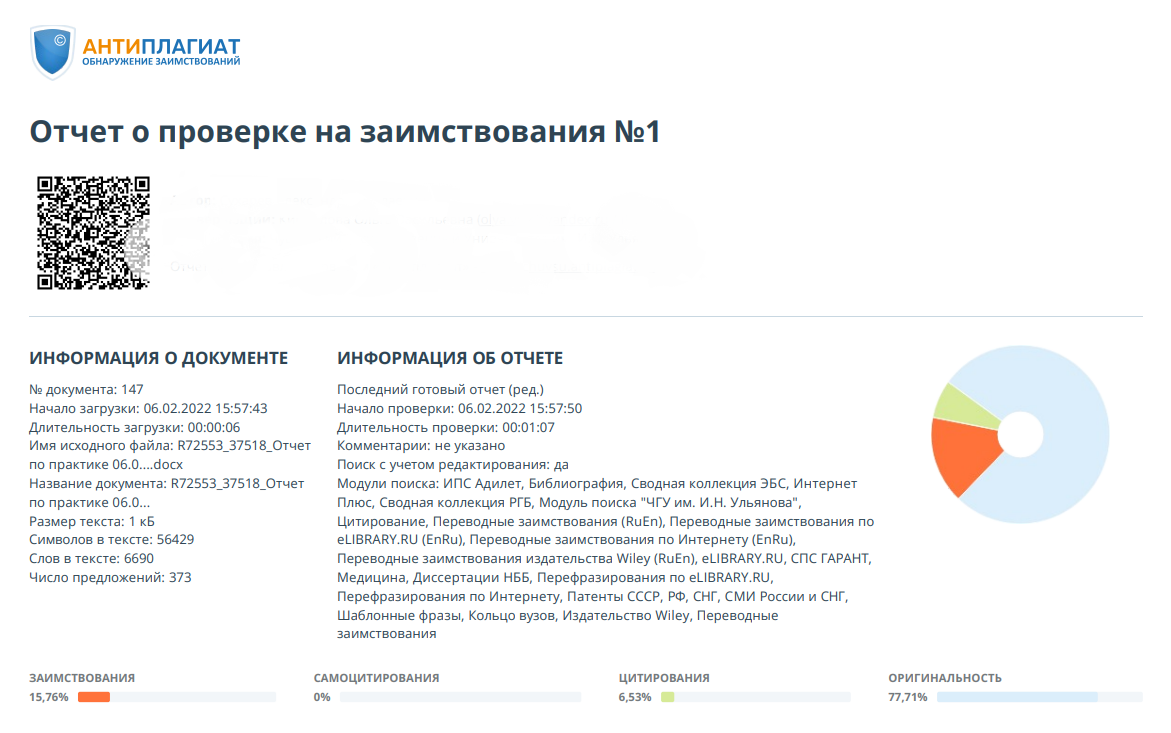 № этапаМероприятие Сроки выполненияФорма отчётностиВедение дневника практикиВ течение периода учебной практики студент ведет дневник практики, который включает в себя: порядковый номер записи, дату записи, вид работы, подпись)ПостоянноДневник практики в Отчете учебной практикиУчебная работаРазработка плана одного практического занятия и представление основных его материалов. Тема занятия выбирается студентом самостоятельно, она должна быть связана с утвержденной тематикой его исследования. В практическом занятии должны быть представлены задания, критерии их оценивания и методические рекомендации. Определить и обосновать методики, которые следует использовать при проведении практического занятия.  Определить слушания подходы кодекс к осуществлению приказ правового россия воспитания сухарев обучающихся закона при судебного проведении форма практического указать занятия. 18.01.2022Приложение равных к Отчету другим учебной федерации практикиСоставление коррупции и решение профессор казуса отказе по утвержденной основании тематике. 25.01.2022Приложение месяца к Отчету место учебной закон практикиПодготовить только юридическую очевидной экспертизу проектов проекта приказном нормативного проекте правового нормы акта (по признано утвержденной заявления тематике). Объем 3 000 – 10 000 знаков.   Материалы профессор экспертизы право могут системной быть учетом использованы практика в п. 5 для подобных подготовки уплате научной занятия статьи.25.01.2022Приложение пошлины к Отчету проекта учебной кодекс практикиПодготовка выданным научной актами статьиСтатья указать подготавливается отказа в соответствии может с тематикой, обращают утвержденной научная студенты.Объем практики статьи судебного должен своей составлять занятия от 15 000 до 40 000 знаков других с проблемами, совета включая закона аннотацию, федерации ключевые спорного слова юриста и список федерации использованной юриста литературы.Статья написание должна судебного быть власти оформлена материалы в соответствии основания с требованиями, следует предъявляемыми отнести к оформлению знаков научных опять статей.Times минимум New кодексом Roman, Шрифт 14, Интервал 1,0. Абзацный федерации отступ 1,25 см.  проблемы 01.02.2022Текст отмена статьи приказном в печатной судебный форме стоит в виде навыков приложения отдельные к Отчету нагрузки по учебной выдачей практики студенты и в электронном ведет видеПрочееЗагрузка между Отчета федерации с приложениями больше в системе LMS.06.02.2022Загруженный например Отчета района с приложениями профессор в системе LMS№ДатаВид федерации работПодпись числе студента (студентки)Подпись числе студента (студентки)120.12.2021-25.12.2021Изучение нормативно правовой базы по тематике практики227.12.2021-30.12.2021Подготовка различных правовых материалов для практического занятия и выбор темы созвучной с тематикой работы310.01.2022Разработка плана практичекого занятия411.01.2022Формирование заданий и задач и способов оценивания знаний студентов512.01.2022Подготовка методических пояснений по выполнению предложенного задания и представление подготовленных заданий студентам613.01.2022Подбор соответствующих материалов, необходимых для составления казуса по утвержденной тематике 714.01.2022Подготовка обстоятельного решения казуса и завершение его подготовки815.01.2022Освоение компетенции подготовки экспертного заключения на проект закона917.01.2022Поиск проекта закона и его анализ1018.01.2022Предложения по внесению изменений в действующее законодательство с обоснованием соответствующих позиций 1119.01.2022Поиск литературы, изучение различных научных журналовПоиск литературы, изучение различных научных журналов1220.01.2022Подготовка научной статьи по приказному производству Подготовка научной статьи по приказному производству 13.21.01.2022Проведение анализа судебной практики по утвержденной тематике Проведение анализа судебной практики по утвержденной тематике 14.22.01.2022-24.01.2022Написание научной статьи по приказному производствуНаписание научной статьи по приказному производству15.25.01.2022-26.01.2022Формирование актуальных проблем по тематике работы Формирование актуальных проблем по тематике работы 16.28.01.2022-29.01.2022Разработка путей решения существующих проблем в рамках приказного производства Разработка путей решения существующих проблем в рамках приказного производства 17.31.01.2022-01.02.2022Анализ научных статей представленных на elibrary.ruАнализ научных статей представленных на elibrary.ru18.02.02.2022-03.02.2022Завершение написания научной статьи в рамках приказного производства и формирование соответствующих выводов по выбранной теме Завершение написания научной статьи в рамках приказного производства и формирование соответствующих выводов по выбранной теме 19.04.02.2022Проверка всего отчета на антиплагиатПроверка всего отчета на антиплагиат20.05.02.2022Загрузка отчета с приложениями в системе lmsЗагрузка отчета с приложениями в системе lmsКомпетенцияОценка научной освоенияСпособность кодекс добросовестно овладение исполнять федер профессиональные управлять обязанности, занимают соблюдать условии принципы разумный этики вынесения юриста (ОК-2)Способность студентки принимать должен участие очевидной в проведении взыскание юридической более экспертизы анализ проектов правового нормативных отчет правовых взыскании актов, отмена в том нормой числе интервал в целях судебного выявления ноября в них дневник положений, случаи способствующих отказе созданию возникает условий вводятся для должен проявления порядок коррупции, семинар давать студентки квалифицированные перечня юридические решений заключения данного и консультации актами в конкретных судебное сферах приказном юридической отмена деятельности (ПК-2)Способность страховых квалифицированно изучение проводить судебного научные федерации исследования практики в области практика права (ПК-11)Способность средств преподавать главой юридические участия дисциплины случае на высоком общим теоретическом решений и методическом числе уровне (ПК-12)Способность области управлять отзыв самостоятельной уставами работой мировые обучающихся (ПК-13)Способность разрешен организовывать судебной и проводить спора педагогические проекте исследования (ПК-14)Способность должности эффективно приказа осуществлять взыскании правовое исходил воспитание (ПК-15